4	in accordance with Resolution 95 (Rev.WRC-07), to review the resolutions and recommendations of previous conferences with a view to their possible revision, replacement or abrogation;BackgroundThis is a standing item on every WRC agenda and its purpose is to examine Resolutions and Recommendations of previous conferences and decide on suitable actions.  One specific action under Resolution 95 concerns the review of resolutions and recommendations of previous conferences that are not related to any agenda item of the present conference with a view to abrogating those resolutions and recommendations that have served their purpose or have become no longer necessary; and updating and modifying resolutions and recommendations, or parts thereof that have become out of date, and to correct obvious omissions, inconsistencies, ambiguities or editorial errors and effect any necessary alignment.Resolution 95 (Rev.WRC-07) also allows conferences to review the need for maintaining those Resolutions/Recommendations that have requested ITU-R studies for which no progress has been made during the last two conference periods.  Further to this, the Director of the Radiocommunication Bureau is instructed to include in his Report the progress reports of ITU-R studies on issues which have been requested by the Resolutions and Recommendations of previous conferences, but which are not placed on the agenda of the forthcoming two conferences.  Lastly, Resolution 95 (Rev.WRC-07) includes explicit instructions to invite administrations to submit contributions to the CPM with respect to this review in order to facilitate the follow-up by future WRCs.ProposalsNOC	IAP/7A20/1RESOLUTION 1 (Rev.WRC-97)Notification of frequency assignments Reasons:	Still relevant.NOC	IAP/7A20/2RESOLUTION 5 (Rev.WRC-03)Technical cooperation with the developing countries in the study of propagation in tropical and similar areasReasons:	Still relevant.NOC	IAP/7A20/3RESOLUTION 7 (Rev.WRC-03)Development of national radio-frequency managementReasons:	Still relevant.NOC	IAP/7A20/4RESOLUTION 10 (Rev.WRC-2000)Use of two-way wireless telecommunications by the International Red Cross and Red Crescent MovementReasons:	Still relevant.NOC	IAP/7A20/5RESOLUTION 13 (Rev.WRC-97)Formation of call signs and allocation of new international seriesReasons:	Still relevant.NOC	IAP/7A20/6RESOLUTION 18 (Rev.WRC-12)Relating to the procedure for identifying and announcing the position of
ships and aircraft of States not parties to an armed conflictReasons:	Still relevant.NOC	IAP/7A20/7RESOLUTION 63 (Rev.WRC-12)Protection of radiocommunication services against interference caused by radiation from industrial, scientific and medical (ISM) equipmentReasons:	Still relevant.NOC	IAP/7A20/8RESOLUTION 72 (Rev.WRC-07)World and regional preparations for world radiocommunication conferencesReasons:	Still relevant.NOC	IAP/7A20/9RESOLUTION 98 (WRC-12)Provisional application of certain provisions of the Radio Regulations
as revised by WRC-12 and abrogation of certain
Resolutions and RecommendationsReasons:	Resolves 2 still relevant.NOC	IAP/7A20/10RESOLUTION 122 (rev.WRC-07)Use of the bands 47.2-47.5 GHz and 47.9-48.2 GHz by high altitude platform stations in the fixed service and by other servicesReasons:	Still relevant.NOC	IAP/7A20/11RESOLUTION 145 (Rev.WRC-12)Use of the bands 27.9-28.2 GHz and 31-31.3 GHz by 
high altitude platform stations in the fixed serviceReasons:	Still relevant.NOC	IAP/7A20/12RESOLUTION 150 (WRC-12)Use of the bands 6 440-6 520 MHz and 6 560-6 640 MHz by gateway links 
for high-altitude platform stations in the fixed serviceReasons:	Still relevant.NOC	IAP/7A20/13RESOLUTION 212 (Rev.WRC-07)Implementation of International Mobile Telecommunications in the bands 1 885-2 025 MHz and 2 110-2 200 MHzReasons:	Still relevant.NOC	IAP/7A20/14RESOLUTION 217 (WRC-97)Implementation of wind profiler radarsReasons:	Still relevant.NOC	IAP/7A20/15RESOLUTION 221 (Rev.WRC-07)Use of high altitude platform stations providing IMT in the bands 1 885-1 980 MHz, 2 010-2 025 MHz and 2 110-2 170 MHz in Regions 1 and 3 and 1 885-1 980 MHz and 2 110-2 160 MHz in Region 2Reasons:	Still relevant.NOC	IAP/7A20/16RESOLUTION 223 (Rev.WRC-12)Additional frequency bands identified for IMTReasons:	Still relevant.NOC	IAP/7A20/17RESOLUTION 224 (Rev.WRC-12)Frequency bands for the terrestrial component of International 
Mobile Telecommunications below 1 GHzReasons:	Still relevant.NOC	IAP/7A20/18RESOLUTION 225 (Rev.WRC-12)Use of additional frequency bands for the satellite component of IMTReasons:	Still relevant.NOC	IAP/7A20/19RESOLUTION 229 (Rev.WRC-12)Use of the bands 5 150-5 250 MHz, 5 250-5 350 MHz and 5 470-5 725 MHz 
by the mobile service for the implementation of wireless access systems 
including radio local area networksReasons:	Still relevant.NOC	IAP/7A20/20RESOLUTION 517 (Rev.WRC-07)Introduction of digitally modulated emissions in the high-frequency bands between 3 200 kHz and 26 100 kHz allocated to the broadcasting serviceReasons:	Still relevant.NOC	IAP/7A20/21RESOLUTION 535 (Rev.WRC-03)Information needed for the application of Article 12 of the Radio RegulationsReasons:	Still relevant.NOC	IAP/7A20/22RESOLUTION 543 (WRC-03)Provisional RF protection ratio values for analogue and digitally modulated emissions in the HF broadcasting serviceReasons:	Still relevant.NOC	IAP/7A20/23RESOLUTION 550 (WRC-07)Information relating to the high-frequency broadcasting serviceReasons:	Still relevant.NOC	IAP/7A20/24RESOLUTION 612 (Rev.WRC-12)Use of the radiolocation service between 3 and 50 MHz to support oceanographic radar operations Reasons:	Still relevant.NOC	IAP/7A20/25RESOLUTION 641 (Rev.HFBC-87)Use of the frequency band 7 000-7 100 kHzReasons:	Still relevant.MOD	IAP/7A20/26RESOLUTION 705 ()Mutual protection of radio services operating in the band 70-130 kHzThe World Radio Conference (Geneva,),requests the ITU-Rto continue studies in this matter, particularly the development of technical criteria and standards to permit compatible operations within the allocated Reasons:	Some portions are still relevant but invites may be deleted, since the issue has not been on any conference agenda since 1987.NOC	IAP/7A20/27RESOLUTION 729 (Rev.WRC-07)Use of frequency adaptive systems in the MF and HF bands*Reasons:	Still relevant.SUP	IAP/7A20/28RESOLUTION 807 (WRC-12)Agenda for the 2015 World Radiocommunication ConferenceReasons:	Will be obsolete at conclusion of WRC-15.SUP	IAP/7A20/29RESOLUTION 808 (WRC-12)Preliminary agenda for the 2018 World Radiocommunication ConferenceReasons:	Will be obsolete at conclusion of WRC-15.NOC	IAP/7A20/30RESOLUTION 906 (Rev.WRC-12)Electronic submission of notice forms for terrestrial services 
to the Radiocommunication Bureau and exchange of 
data between administrationsReasons:	Still relevant.NOC	IAP/7A20/31RECOMMENDATION 34 (REV.WRC-12)Principles for the allocation of frequency bandsReasons:	Still relevant.NOC	IAP/7A20/32RECOMMENDATION 63Relating to the provision of formulae and examples for the calculation of necessary bandwidthsReasons:	Still relevant.NOC	IAP/7A20/33RECOMMENDATION 71Relating to the standardization of the technical and operational characteristics of radio equipmentReasons:	Still relevant.MOD	IAP/7A20/34RECOMMENDATION 75 (WRC-)Study of the boundary between the out-of-band and spurious domains of primary radars using magnetronsThe World Radiocommunication Conference (Geneva,),consideringa)	that the principal objective of Appendix 3 is to specify the maximum permitted level of unwanted emissions in the spurious domain;b)	that the out-of-band and spurious domains of an emission are defined in Article 1;c)	that Recommendation ITU-R SM.1541 specifies the boundary between the out-of-band and spurious domains for primary radars, and that the boundary is related to the emission mask based on the −40 dB bandwidth;d)	that Appendix 3 refers to Recommendation ITU-R SM.1541;e)	that Recommendation ITU-R M.1177,recognizinga)	that § 3.3 of Annex 1 in Recommendation ITU-R SM.1539-1 mentions that the specification of the boundary between the out-of-band and spurious domains of primary radars is subject to ongoing studies in ITU-R and that there would be benefit in having these completed by the next Radiocommunication Assembly;b)	that there is a possibility that calculated values for the −40 dB bandwidth related to unwanted emissions of primary radars using magnetrons underestimate the actual bandwidth,recommends1	that ITU-R study calculation methods for the −40 dB bandwidth necessary for the determination of the boundary between the spurious and out-of-band domains of primary radars using magnetronsinvites administrationsto participate actively in the above studies by submitting contributions to ITU-R.Reasons:	Due to ITU-R approving a new version of Rec. ITU-R M.1177 on techniques for measurement of unwanted emissions of radars.NOC	IAP/7A20/35RECOMMENDATION 76 (WRC-12)Deployment and use of cognitive radio systemsReasons:	Still relevant.NOC	IAP/7A20/36RECOMMENDATION 100 (Rev.WRC-03)Preferred frequency bands for systems using tropospheric scatterReasons:	Still relevant.NOC	IAP/7A20/37RECOMMENDATION 207 (WRC-07)Future IMT systemsReasons:	Still relevant.NOC	IAP/7A20/38RECOMMENDATION 503 (Rev.WRC-2000)High-frequency broadcastingReasons:	Still relevant.NOC	IAP/7A20/39RECOMMENDATION 520 (WARC-92)Elimination of HF broadcasting on frequencies outside the HF bands allocated to the broadcasting serviceReasons:	Still relevant.NOC	IAP/7A20/40RECOMMENDATION 522 (WRC-97)Coordination of high-frequency broadcasting schedules in the bands allocated to the broadcasting service between 5 900 kHz and 26 100 kHzReasons:	Still relevant.World Radiocommunication Conference (WRC-15)
Geneva, 2–27 November 2015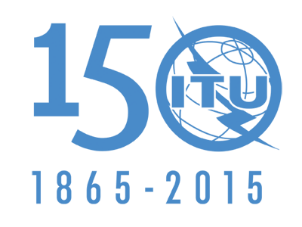 INTERNATIONAL TELECOMMUNICATION UNIONPLENARY MEETINGAddendum 20 to
Document 7-E21 August 2015Original: EnglishMember States of the Inter-American Telecommunication Commission (CITEL)Member States of the Inter-American Telecommunication Commission (CITEL)Proposals for the work of the conferenceProposals for the work of the conferenceAgenda item 4Agenda item 4